Minute of the workshopTitle of the workshop: How to conduct a psychological experimentVenue: Conference Hall, Barbhag CollegeOrganizer: Education Department, Barbhag collegeDate: 22/04/2022Time: 10:00 AM to 4:00 PMTotal number of participants: 76Description: One day workshop is organised today i.e. on 22nd April 2022 on how toconduct a psychological practical by the department of Education, Barbhag college for the benefit of the 1st semester and 5th semester student of EDU-HC-1026 and EDU-HC-5016 paper. The main aim of the workshop is to make the student understandable about the procedure of conducting a psychological experiment in an effective manner and its importance in our practical life. The workshop has been started at 10 AM in the conference hall of Barbhag College and it is presided over by MR Susanta Narayan Choudhury, HOD of the department of Education.Dr Dipti ChodhuryAssociate professor of Dept of Education , MNC Balika Mahavidyalaya is invited as the resource person to make the workshop as successful one. She has made an excellent presentation and has given a detailed description of conducting a psychological experiment in an effective manner. A total of   members are present in the workshop. In the workshop students has practically learned about the procedure of conducting a psychological experiment with or without apparatus.The programme has come to an end with votes of thanks given by Dr Shewali Bora.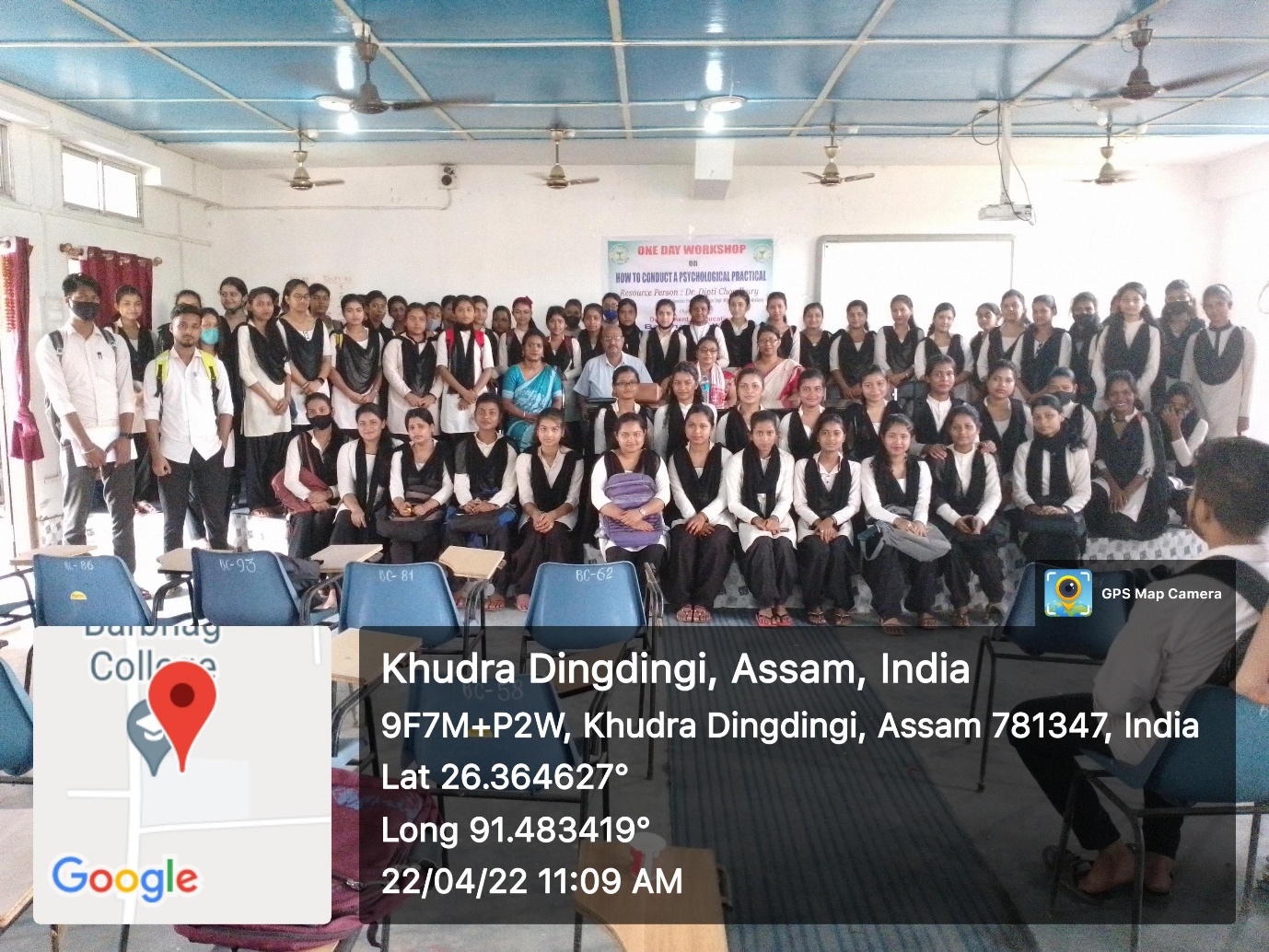 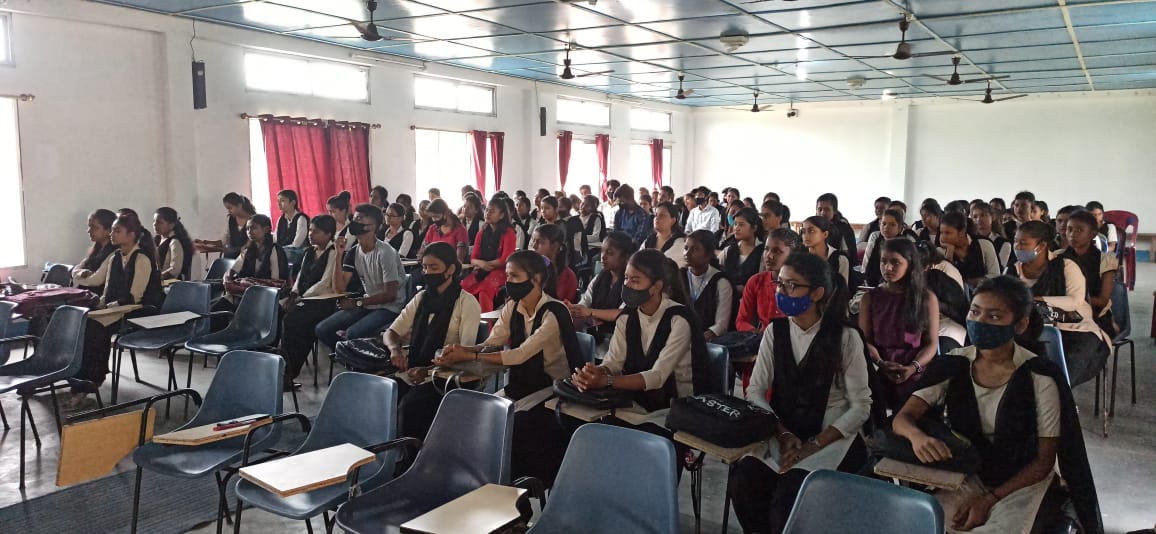 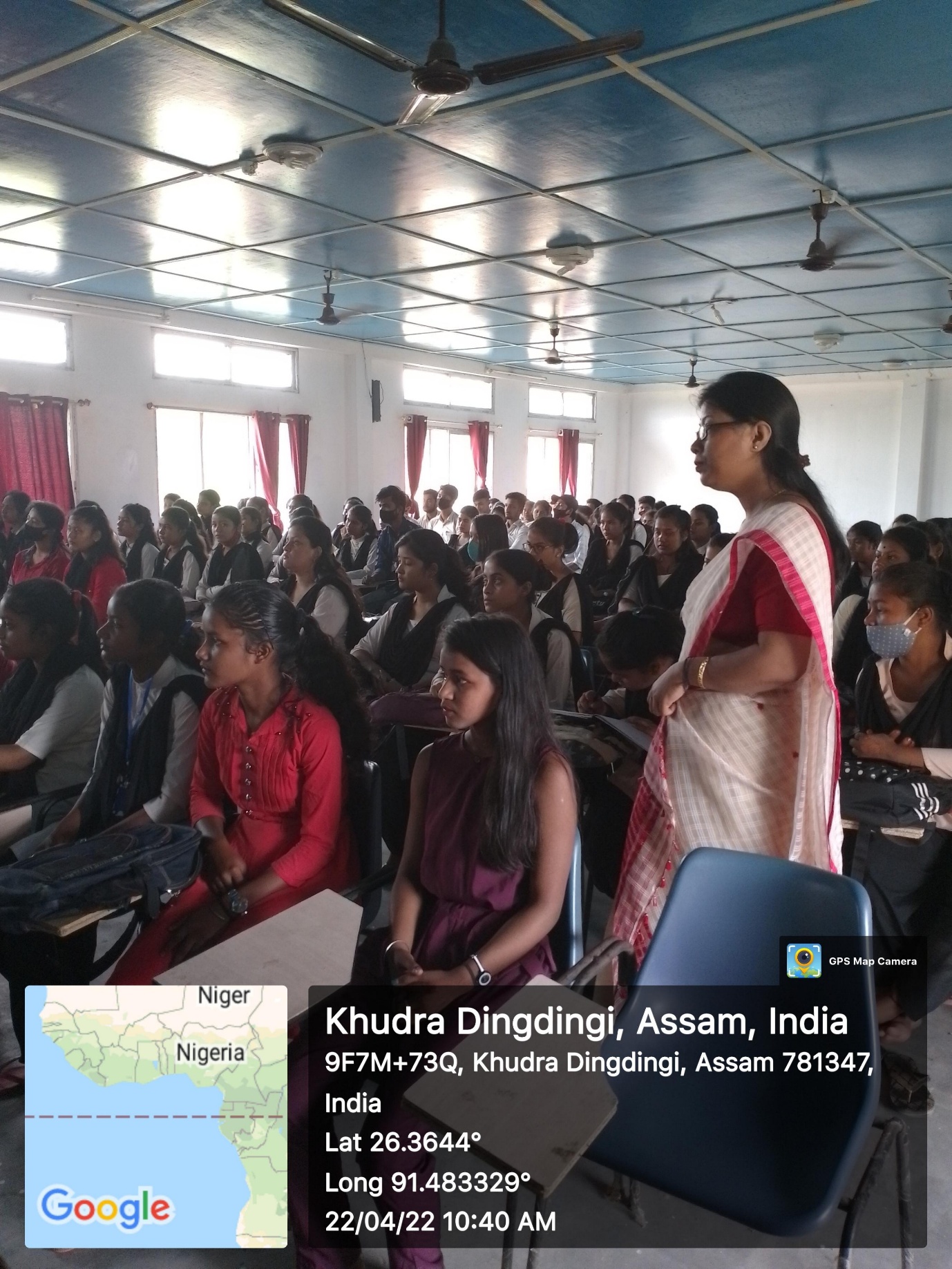 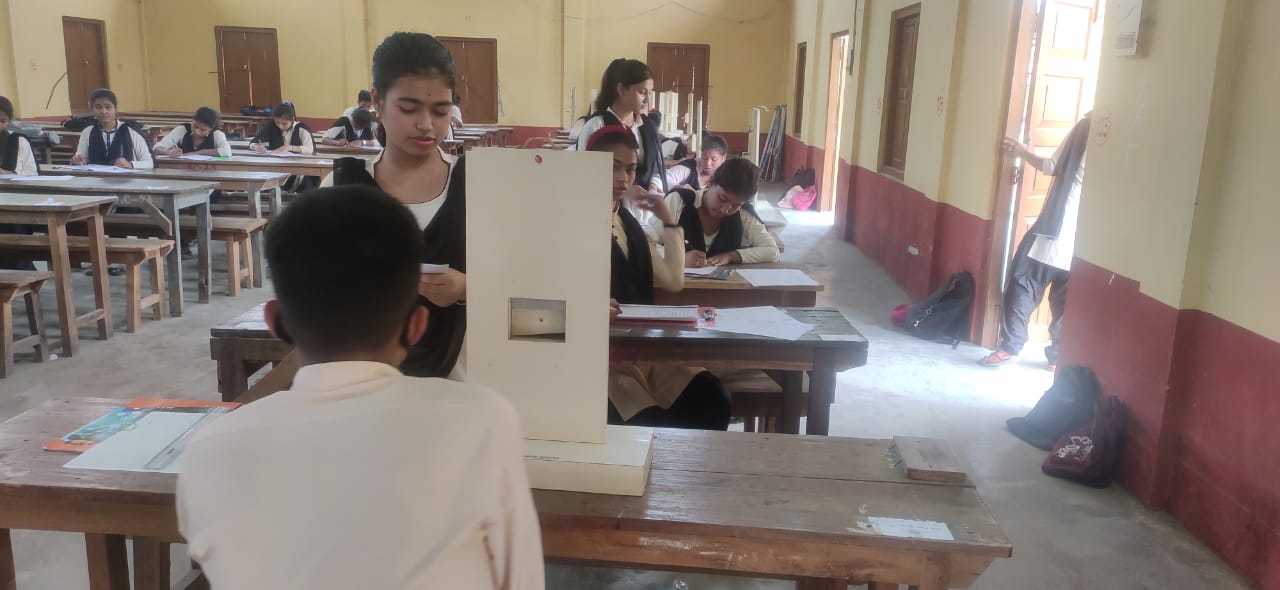 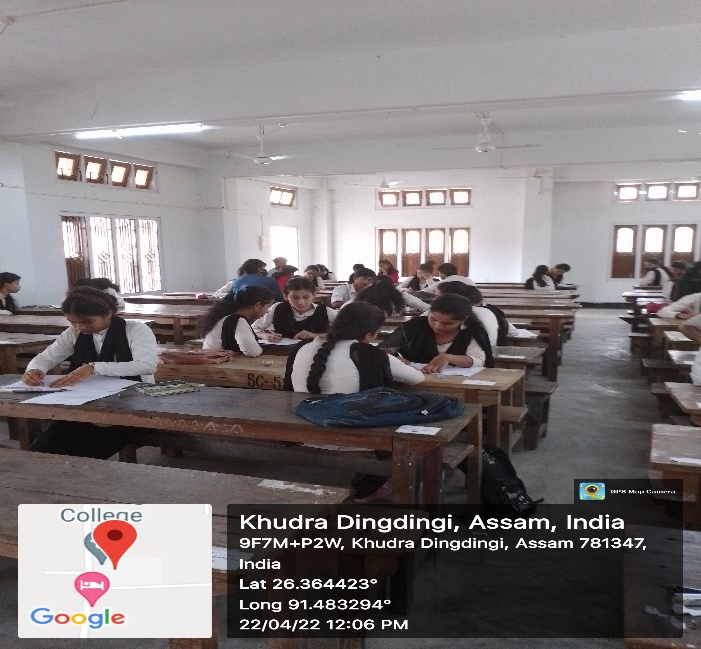 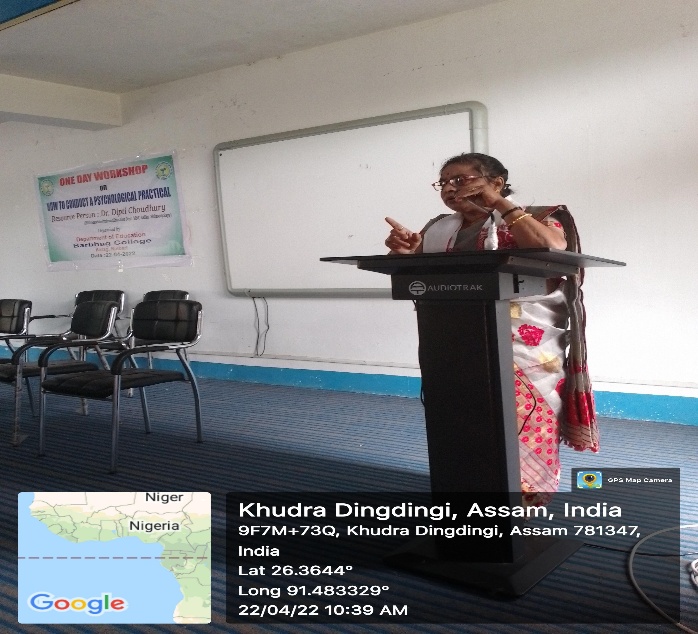 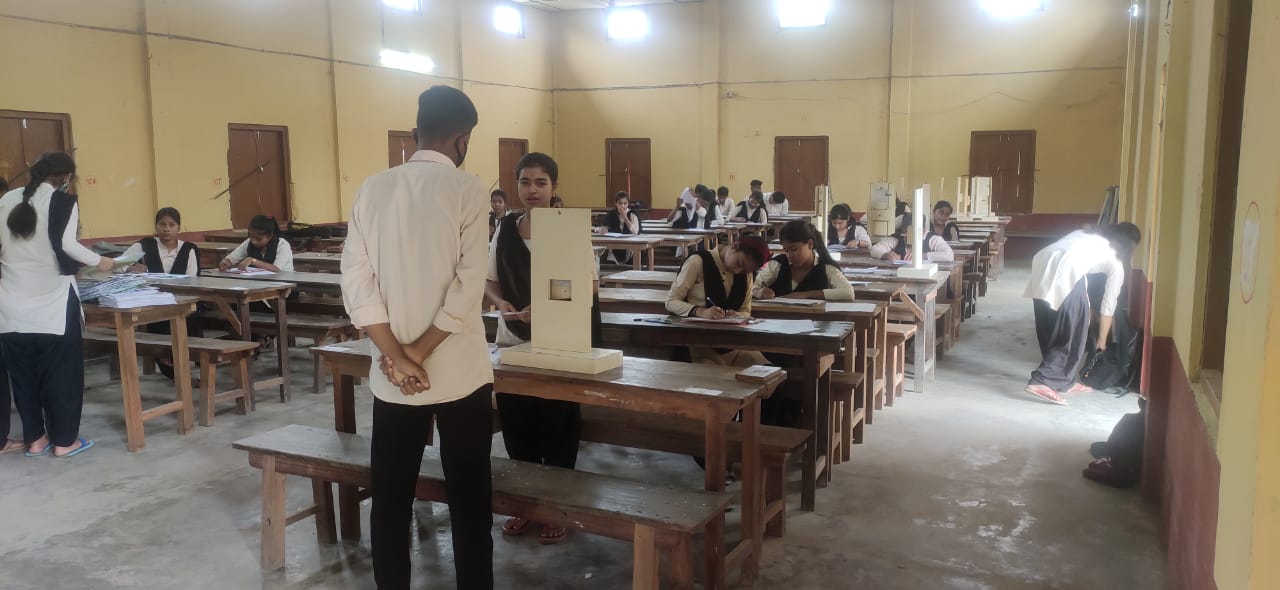 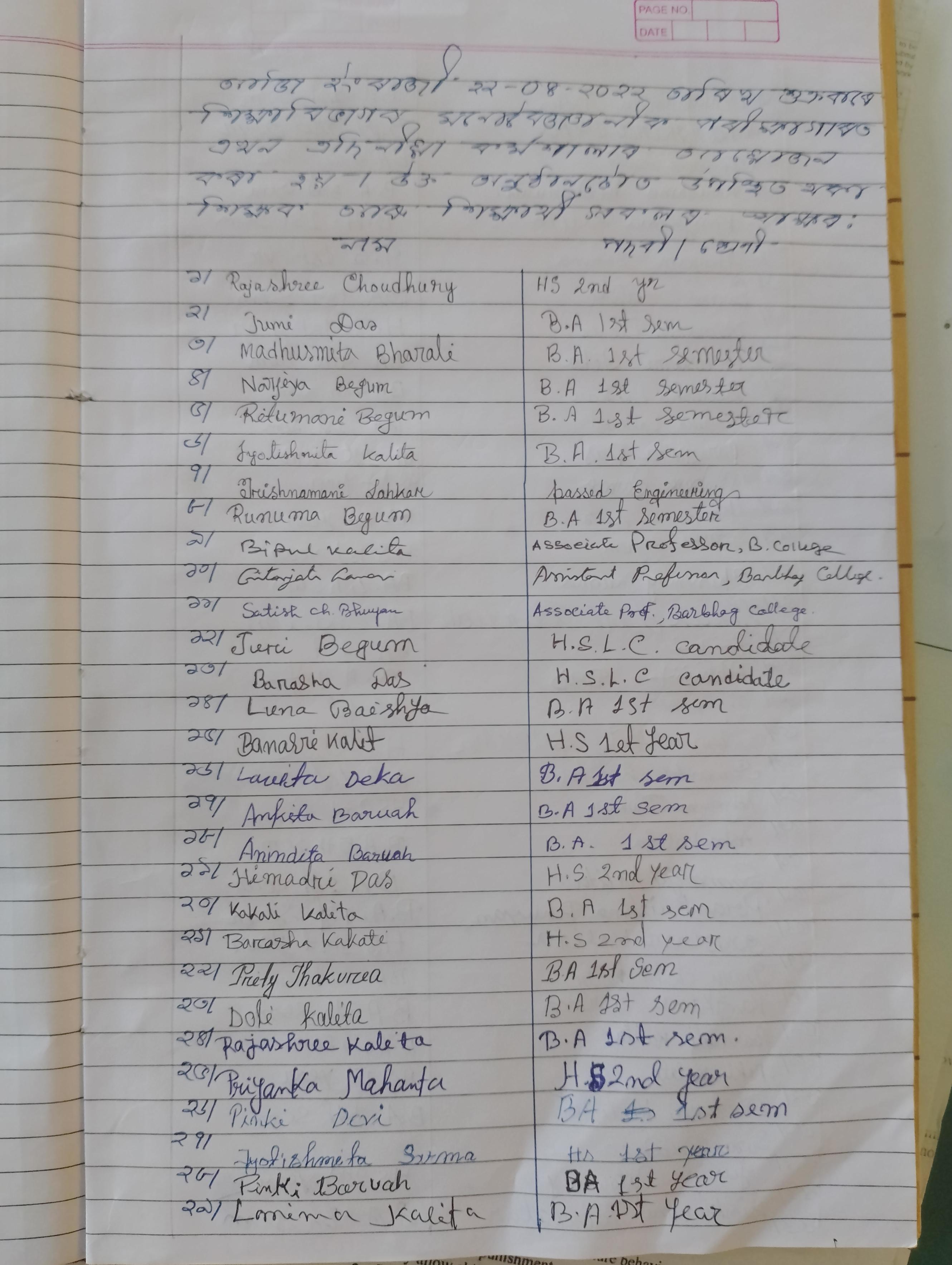 =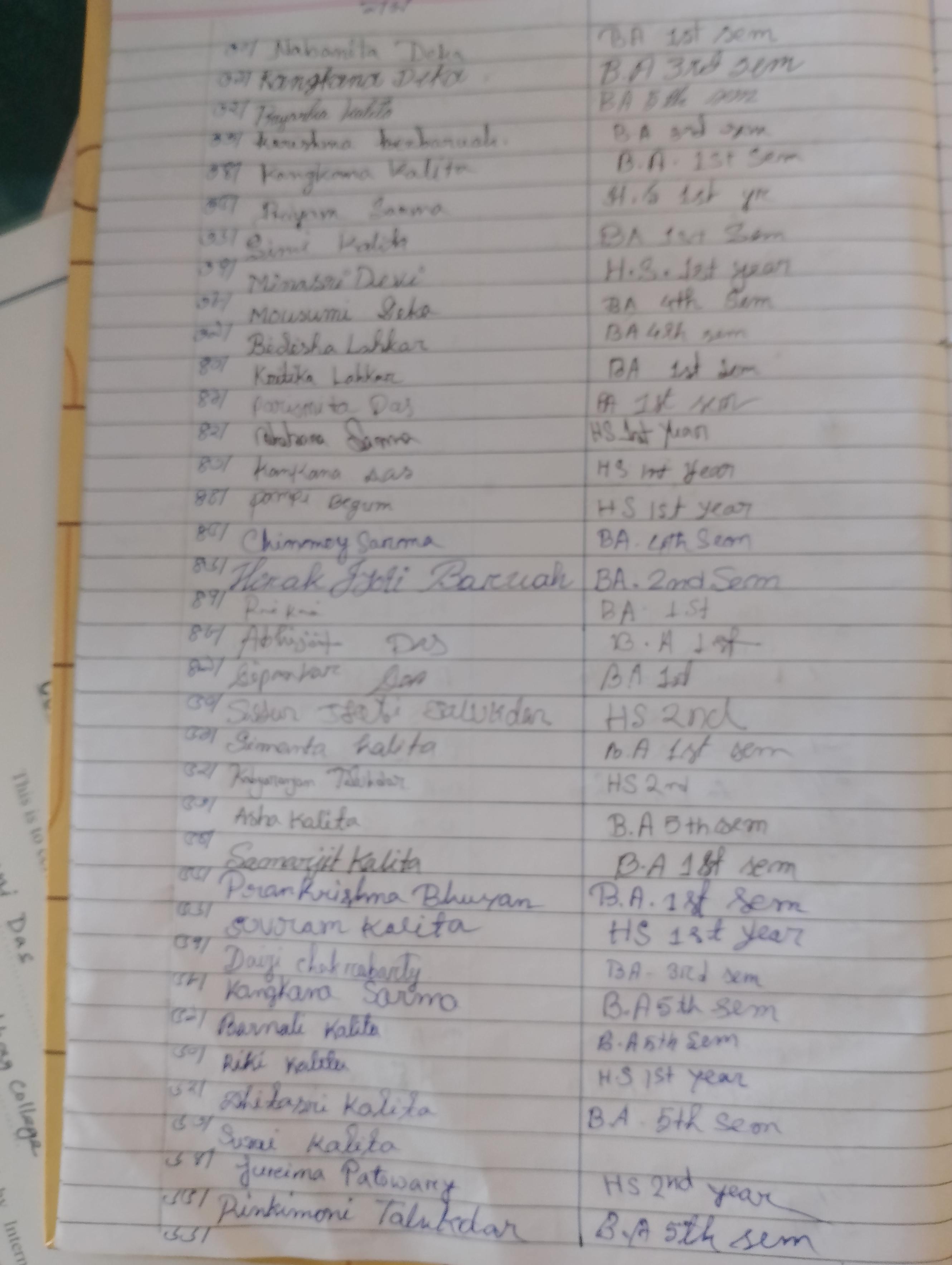 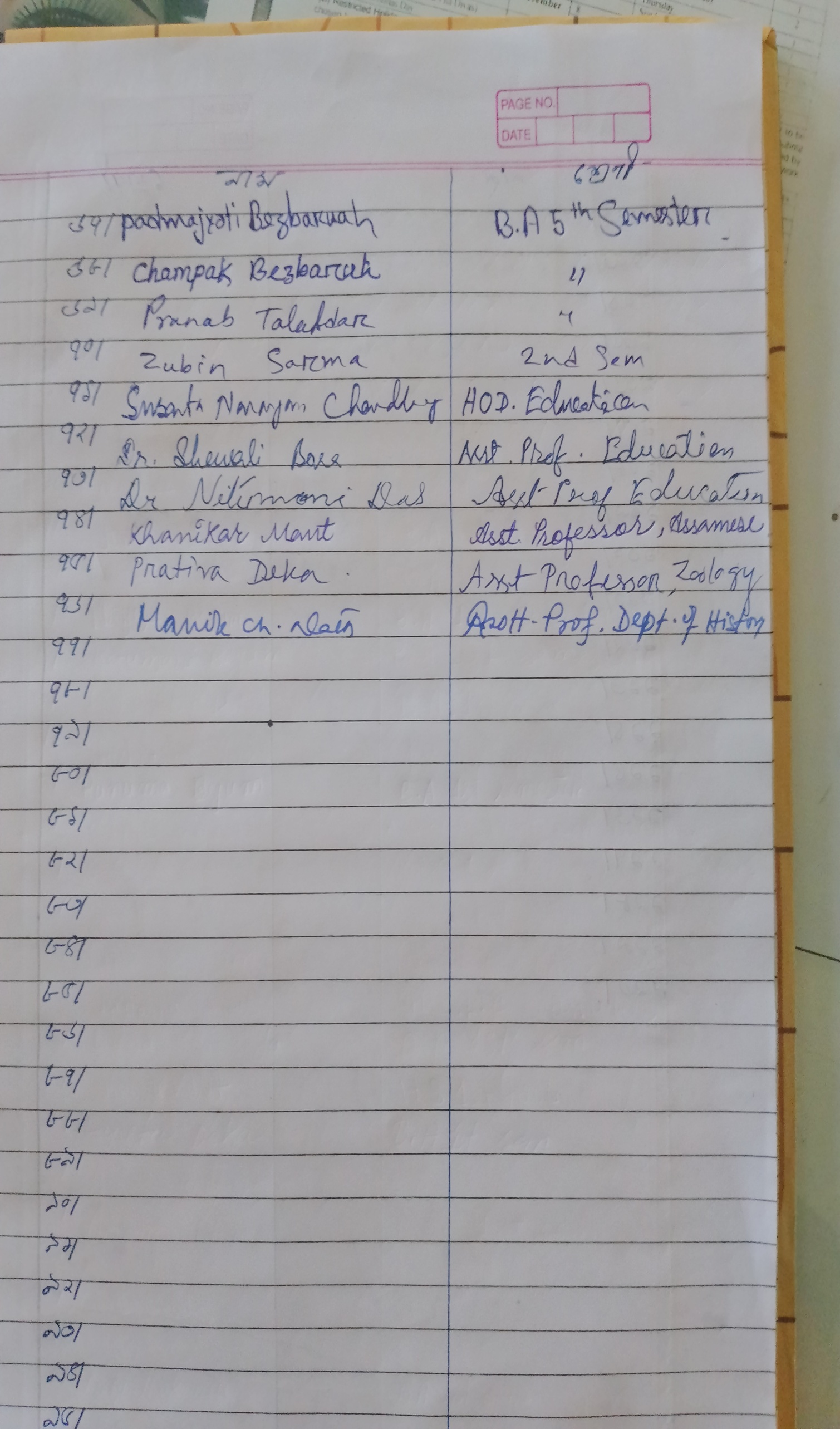 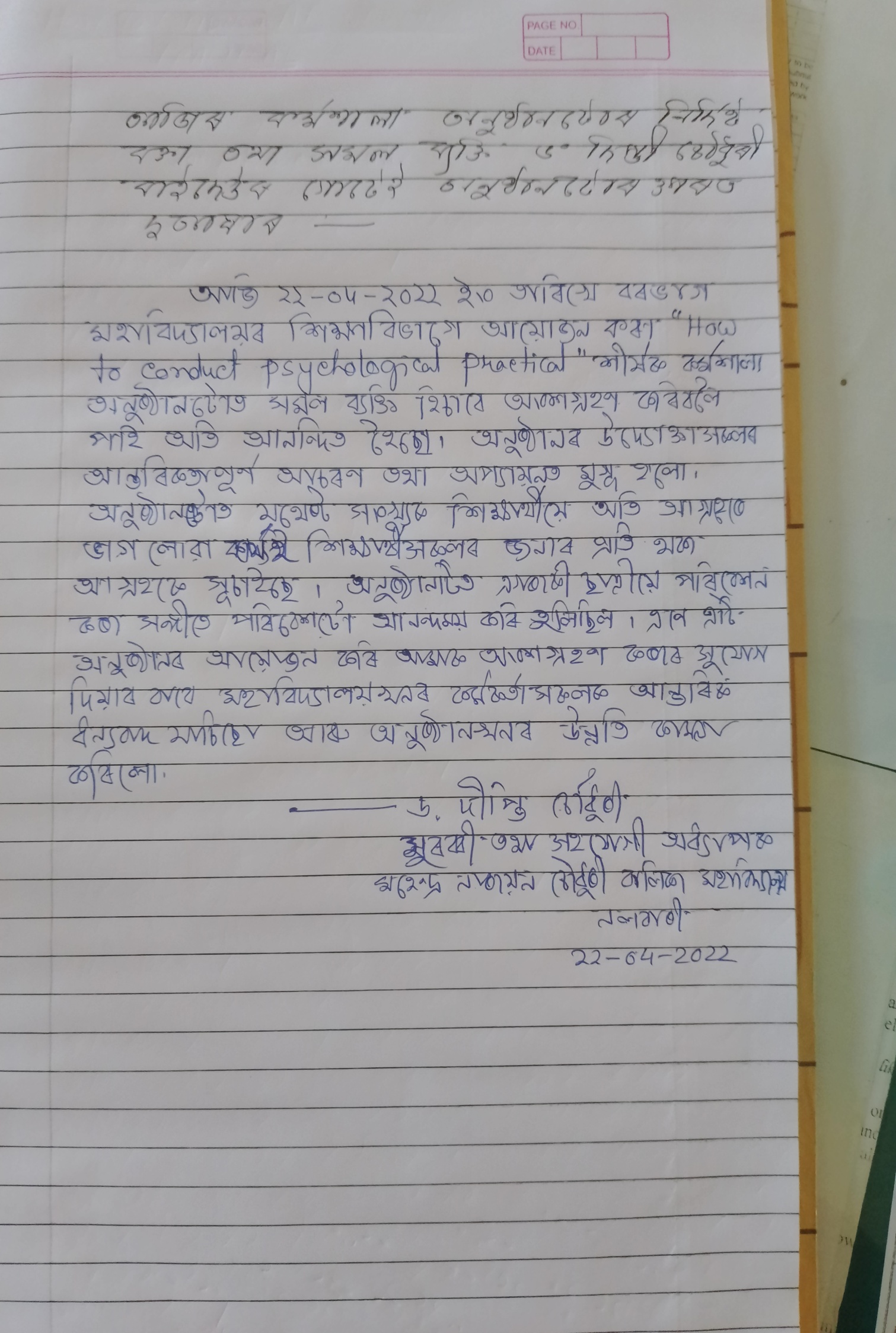 